Сотрудники ГИБДД подвели итоги мероприятия по массовой проверке водителей на наличие признаков опьяненияВ целях устранения причин и условий, способствующих совершению дорожно-транспортных происшествий с участием нетрезвых водителей, повышения безопасности дорожного движения, с 22 по 24 июля на территории Усть-Катавского городского округа, сотрудниками Госавтоинспекции проведено рейдовое мероприятие по выявлению водителей, управляющих транспортным средством в нетрезвом состоянии. За период проведенного мероприятия нарядами ДПС было проверено более 100 транспортных средств, было выявлено 14 административных правонарушений, из них одно по ст. 12.26 КоАП РФ «Невыполнение водителем транспортного средства требования о прохождении медицинского освидетельствования на состояние опьянения» влечет наложение административного штрафа в размере тридцати тысяч рублей с лишением права управления транспортными средствами на срок от полутора до двух лет; одно по ч.1 ст.12.7 КоАП РФ «Управление транспортным средством водителем, не имеющим права управления транспортным средством» влечет наложение административного штрафа в размере от пяти тысяч до пятнадцати тысяч рублей; одно  по ч.2 ст. 12.7 КоАП РФ «Управление транспортным средством водителем, лишенным права управления транспортными средствами» влечет наложение административного штрафа в размере тридцати тысяч рублей, либо административный арест на срок до пятнадцати суток, либо обязательные работы на срок от ста до двухсот часов. Сотрудники ОГИБДД ОМВД России по Усть-Катавскому городскому округу убедительно просят воздержаться от управления транспортными средствами в нетрезвом виде! Помните! Ваше здоровье и жизнь в Ваших руках!Если вы располагаете информацией о фактах управления транспортными средствами в состоянии опьянения, совершения иных грубых нарушений правил дорожного движения просим записать (запомнить) марку автомобиля, цвет, государственный номер, особые приметы и сообщить всю имеющуюся информацию по телефону дежурной части 8(35167)2-56-02.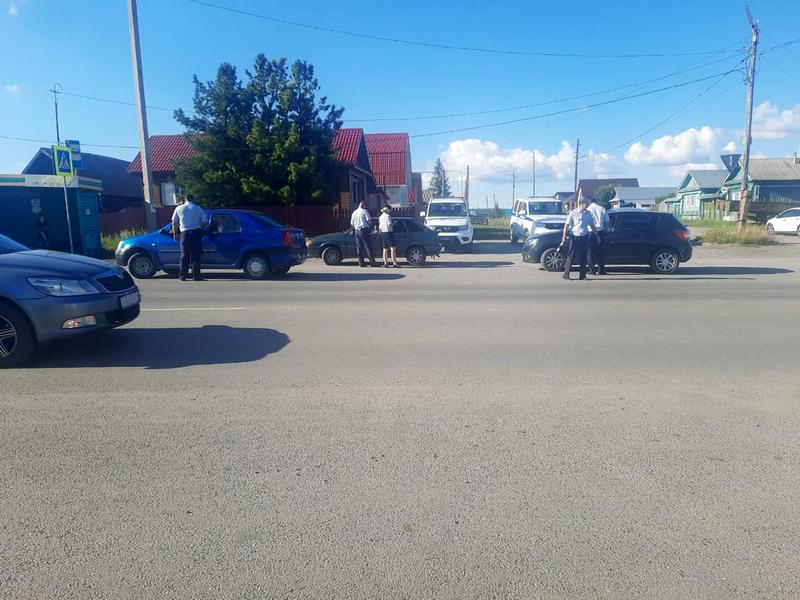 